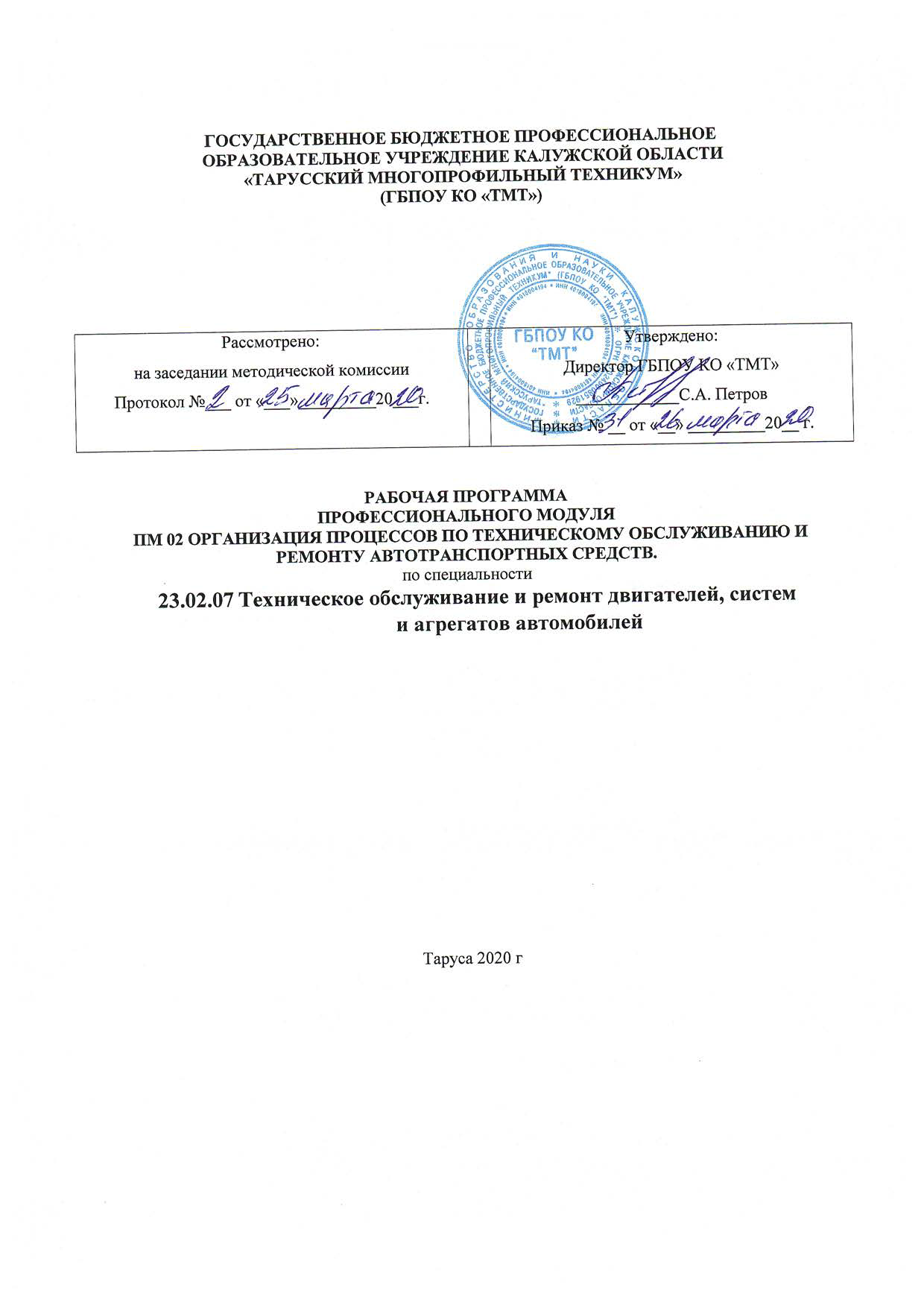 СОДЕРЖАНИЕОБЩАЯ ХАРАКТЕРИСТИКА РАБОЧЕЙ ПРОГРАММЫСТРУКТУРА И СОДЕРЖАНИЕ ПРОФЕССИОНАЛЬНОГО МОДУЛЯУСЛОВИЯ РЕАЛИЗАЦИИ ПРОГРАММЫ ПРОФЕССИОНАЛЬНОГО МОДУЛЯКОНТРОЛЬ И ОЦЕНКА РЕЗУЛЬТАТОВ ОСВОЕНИЯ ПРОФЕССИОНАЛЬНОГО МОДУЛЯОБЩАЯ ХАРАКТЕРИСТИКА РАБОЧЕЙ ПРОГРАММЫ ПРОФЕССИОНАЛЬНОГО МОДУЛЯПМ.02. ОРГАНИЗАЦИЯ ПРОЦЕССОВ ПО ТЕХНИЧЕСКОМУ ОБСЛУЖИВАНИЮ ИРЕМОНТУ АВТОТРАНСПОРТНЫХ СРЕДСТВ1.1. Цель и планируемые результаты освоения профессионального модулярезультате изучения профессионального модуля студент должен освоить основной вид деятельности Организация процессов по техническому обслуживанию и ремонту автомобиля и, соответствующие ему, общие компетенции и профессиональные компетенции:1.1.1.  Перечень общих компетенций41.1.2.  Перечень профессиональных компетенцийопределять численность персонала путем учета трудоемкости программыпроизводства;рассчитывать потребность в основных и вспомогательных рабочих дляпроизводственного подразделения;использовать технически-обоснованные нормы труда;производить расчет производительности труда производственного персонала;планировать размер оплаты труда работников;производить расчет среднемесячной заработной платы производственногоперсонала;производить расчет доплат и надбавок к заработной плате работников;определять размер основного фонда заработной платы производственногоперсонала;определять размер дополнительного фонда заработной платы производственногоперсонала;рассчитывать общий фонд заработной платы производственного персонала;производить расчет платежей во внебюджетные фонды РФ;формировать общий фонд заработной платы персонала с начислениямиФормировать смету затрат предприятия;производить расчет затрат предприятия по статьям сметы затрат;определять структуру затрат предприятия автомобильного транспорта; калькулировать себестоимость транспортной продукции по статьям сметы затрат; графически представлять результаты произведенных расчетов; рассчитывать тариф на услуги предприятия автомобильного транспорта; оформлять документацию по результатам расчетов Производить расчет величины доходов предприятия; производить расчет величины валовой прибыли предприятия; производить расчет налога на прибыть предприятия; производить расчет величины чистой прибыли предприятия;рассчитывать  экономическую эффективность производственной деятельности;проводить анализ результатов деятельности предприятия автомобильноготранспортаПроводить оценку стоимости основных фондов;анализировать объем и состав основных фондов предприятия автомобильноготранспорта;определять техническое состояние основных фондов;анализировать движение основных фондов;рассчитывать величину амортизационных отчислений;определять эффективность использования основных фондовОпределять потребность в оборотных средствах;нормировать оборотные средства предприятия;определять эффективность использования оборотных средств;выявлять пути ускорения оборачиваемости оборотных средств предприятияавтомобильного транспортаОпределять потребность предприятия автомобильного транспорта в объектахматериально-технического снабжения в натуральном и стоимостном выраженииОценивать соответствие квалификации работника требованиям к должностиРаспределять должностные обязанностиОбосновывать расстановку рабочих по рабочим местам в соответствии с объемомработ и спецификой технологического процессаВыявлять потребности персоналаФормировать факторы мотивации персоналаПрименять соответствующий метод мотивацииПрименять практические рекомендации по теориям поведения людей (теориям мотивации)Устанавливать параметры контроля (формировать «контрольные точки»)67состава автомобильного транспорта»;основы организации деятельности предприятия; системы и методы выполнения технических воздействий;методику расчета технико-экономических показателей производственнойдеятельности;нормы межремонтных пробегов;методику корректировки периодичности и трудоемкости техническихвоздействий;порядок разработки и оформления технической документацииКатегории работников на предприятиях автомобильного транспорта;методику расчета планового фонда рабочего времени производственногоперсонала;действующие законодательные и нормативные акты, регулирующие порядокисчисления и выплаты заработной платы;форм и систем оплаты труда персонала;назначение тарифной системы оплаты труда и ее элементы;виды доплат и надбавок к заработной плате на предприятиях автомобильноготранспорта;состав общего фонда заработной платы персонала с начислениями;действующие ставки налога на доходы физических лиц;действующие ставки по платежам во внебюджетные фонды РФ/Классификацию затрат предприятия;статьи сметы затрат;методику составления сметы затрат;методику калькулирования себестоимости транспортной продукции;способы наглядного представления и изображения  данных;методы ценообразования на предприятиях автомобильного транспортаМетодику расчета доходов предприятия;методику расчета валовой прибыли предприятия;общий и специальный налоговые режимы;действующие ставки налогов, в зависимости от выбранного режиманалогообложения;методику расчета величины чистой прибыли;порядок распределения и использования прибыли предприятия;методы расчета экономической эффективности производственной деятельностипредприятия;методику проведения экономического анализа деятельности предприятияХарактерные особенности основных фондов предприятий автомобильноготранспорта; классификацию основных фондов предприятия; виды оценкиосновных фондов предприятия; особенности структуры основных фондовпредприятий автомобильного транспорта; методику расчета показателей,характеризующих техническое состояние и движение основных фондовпредприятия;методы начисления амортизации по основным фондам;методику оценки эффективности использования основных фондовСостав и структуру оборотных средств предприятий автомобильного транспорта;стадии кругооборота оборотных средств;принципы и методику нормирования оборотных фондов предприятия;методику расчета показателей использования основных средств Цели материально-технического снабжения производства; задачи службы материально-технического снабжения;объекты материального снабжения на предприятиях автомобильного транспорта;методику расчета затрат по объектам материально-технического снабжения внатуральном и стоимостном выраженииСущность, систему, методы, принципы, уровни и функции менеджмента8Квалификационные требования ЕТКС по должностям «Слесарь по ремонтуавтомобилей», «Техник по ТО и ремонту автомобилей», «Мастер участка»Разделение труда в организацииПонятие и типы организационных структур управленияПринципы построения организационной структуры управленияПонятие и закономерности нормы управляемостиСущность, систему, методы, принципы, уровни и функции менеджментаПонятие и механизм мотивацииМетоды мотивацииТеории мотивацииСущность, систему, методы, принципы, уровни и функции менеджмента Понятие и механизм контроля деятельности персонала Виды контроля деятельности персонала Принципы контроля деятельности персонала Влияние контроля на поведение персонала Метод контроля «Управленческая пятерня»Нормы трудового законодательства по дисциплинарным взысканиямПоложения нормативно-правового акта «Правила оказания услуг (выполненияработ) по ТО и ремонту автомототранспортных средств»Положения действующей системы менеджмента качестваСущность, систему, методы, принципы, уровни и функции менеджментаПонятие стиля руководства, одномерные и двумерные модели стилей руководстваПонятие и виды власти. Роль власти в руководстве коллективом. Баланс властиПонятие и концепции лидерстваФормальное и неформальное руководство коллективомТипы работников по матрице «потенциал-объем выполняемой работы Сущность,систему, методы, принципы, уровни и функции менеджментаПонятие и виды управленческих решенийСтадии управленческих решенийЭтапы принятия рационального решенияМетоды принятия управленческих решенийСущность, систему, методы, принципы, уровни и функции менеджмента. Понятиеи цель коммуникацииЭлементы и этапы коммуникационного процессаПонятие вербального и невербального общенияКаналы передачи сообщенияТипы коммуникационных помех и способы их минимизацииКоммуникационные потоки в организацииПонятие, вилы конфликтовСтратегии поведения в конфликтеОсновы управленческого учета и документационного обеспечениятехнологических процессов по ТО и ремонту автомобильного транспортаПонятие и классификация документацииПорядок разработки и оформления технической и управленческой документацииПравила охраны труда Правила пожарной безопасности. Правила экологической безопасности. Периодичность и правила проведения и оформления инструктажа Действующие законодательные и нормативные акты, регулирующие производственно-хозяйственную деятельность Основы менеджментаПорядок обеспечения производства материально-техническими, трудовыми ифинансовыми ресурсами Порядок использования материально-технических,трудовых и финансовых ресурсовОсобенности технологического процесса ТО и ремонта автотранспортных средствТребования к организации технологического процесса ТО и ремонта автотранспортных средств9Действующие законодательные и нормативные акты, регулирующиепроизводственно-хозяйственную деятельность. Основы менеджментаПередовой опыт организации процесса по ТО и ремонту автотранспортныхсредствНормативные документы по организации и проведению рационализаторскойработы. Документационное обеспечение управления и производства.Организационную структуру управления1.3. Количество часов, отводимое на освоение профессионального модуляВсего часов _____384______Из них  на освоение МДК_208_;на практики, в том числе производственную72самостоятельная работа 10410Структура и содержание профессионального модуля ПМ.02. Организация процессов по техническому обслуживанию и ремонтуавтотранспортных средств2.1. Структура профессионального модуля112.2 Тематический план и содержание профессионального модуля ПМ.02. Организация процессов по техническому обслуживанию и ремонту автотранспортных средствИзучение системы организации оплаты труда рабочих.Изучение должностных обязанностей техника по ТО и ремонту автомобилей (мастера).Ознакомление и изучение управленческой документации мастера.Составление табеля учета рабочего времени.Оперативное планирование деятельности коллектива исполнителей: определение объемов работ (составление заказ-наряда), выявление потребности и составление заявок на техническое оснащение и материальное обеспечение производства, определение списочного и явочного состава кадров.Организация деятельности исполнителей: построение организационной структуры управления производственным подразделением, распределение сменных заданий по исполнителям.Анализ стиля руководства и методов управления мастера.Для характеристики уровня освоения учебного материала используются следующие обозначения:– ознакомительный (узнавание ранее изученных объектов, свойств);– репродуктивный (выполнение деятельности по образцу, инструкции или под руководством)– продуктивный (планирование и самостоятельное выполнение деятельности, решение проблемных задач)21УСЛОВИЯ РЕАЛИЗАЦИИ ПРОГРАММЫ ПРОФЕССИОНАЛЬНОГО МОДУЛЯ ПМ.02. ОРГАНИЗАЦИЯ ПРОЦЕССОВ ПО ТЕХНИЧЕСКОМУ ОБСЛУЖИВАНИЮ И РЕМОНТУ АВТОТРАНСПОРТНЫХ СРЕДСТВ3.1. Для реализации программы профессионального модуля предусмотрены следующие специальные помещения:кабинет «Технической документации и управления коллективом исполнителей».Оборудование учебного кабинета и рабочих мест кабинета:автоматизированное рабочее место с доступом в глобальную сеть «Интернет» – по количеству студентов в группе;место преподавателя;комплект учебно-методической документации – по количеству студентов в группе;наглядные пособия – по количеству студентов в группе;сборники нормативно-правовых документов – в размере ½ численности студентов вгруппе;калькулятор – по количеству студентов в группе;программное обеспечение: «Консультант-плюс», «Гарант» и другие;комплект нормативной и технической документации, регламентирующей деятельность производственного подразделения.3.2. Информационное обеспечение реализации программыПеречень используемых учебных изданий, Интернет-ресурсов, дополнительнойлитературыОсновные источники (печатные):Шувалова, Н.Н Документационное обеспечение управления6 учебник и практикум для СПО/ Н.Н Шувалова.-М.:Юрайт,2017Михалева, Е.П.Менеджмент: учебное пособие для СПО/ Е.П. Михалева. -М.:Юрайт,2016Власов, В.М Техническое обслуживание и ремонт автомобилей/ В.М.Власов. - М.: Академия 2015.Петросов, В.В.Ремонт автомобилей и двигателей: учебник для СПО./ В.В. Петросов -М.: Академия 2015.Литвинюк, А.А. Управление персоналом: учебник для СПО./ А.А. Литвинюк -М.: Академия 2015.Дополнительные источники:Базаров, Т.Ю. Управление персоналом: учебник/ Т.Ю. Базаров. - М.: Академия, 2015.–224 с.;Мескон, М.Х. Основы менеджмента: учебник/ М.Х. Мескон, М. Альберт, Ф.Хедоури.- М.: Вильямс, 2015. – 704 с.;Положение «О техническом обслуживании и ремонте автомобильного транспорта». Действующие редакции.Трудовой кодекс РФ. Действующие редакции.Гражданский кодекс РФ. Действующие редакции.Налоговый кодекс РФ. Действующие редакции.Классификация основных средств, включаемых в амортизационные группы. Действующие редакции.22Нормы расхода топлива и смазочных материалов на автомобильном транспорте. Действующие редакции.Нормы эксплуатационного пробега шин на автомобильном транспорте. Действующие редакции.Нормы затрат на техническое обслуживание и текущий ремонт автомобилей. Действующие редакции.Законы РФ: «О защите прав потребителей», «О сертификации продукции и услуг», «О стандартизации», «Об обеспечении единства измерений». Действующие редакции.ГОСТ 3.1102-2011 Единая система технологической документации (ЕСТД)Правила оказания услуг (выполнения работ) по ТО и ремонту автомототранспортных средств. ПП РФ № 43 ОТ 23.01.2007Межотраслевые правила по охране труда на автомобильном транспорте. Действующие редакции.Типовые инструкции по охране труда для основных профессий и видов работ. Действующие редакции.Тарифно-квалификационные справочники. Действующие редакции.Электронные:ИКТ Портал «интернет ресурсы». URL: http://www.ict.edu.ru/Ассоциация автосервисов России. URL:http://www.as-avtoservice.ru/Консультант Плюс. URL:http://www.consultant.ru/Оформление технологической документации.URL:http://hoster.bmstu.ru/~spir/TD.pdfЕСКД и ГОСТы.URL:http://www.robot.bmstu.ru/files/GOST/gost-eskd.htmlСистемы документации. URL: http://www.i-mash.ru/sm/sistemy-dokumentacii/edinaja-sistema-tekhnologicheskojj-dokumentaciiЕСТД.URL: http://www.normacs.ru/Doclist/doc/TJF.html23КОНТРОЛЬ И ОЦЕНКА РЕЗУЛЬТАТОВ ОСВОЕНИЯ ПРОФЕССИОНАЛЬНОГО МОДУЛЯпроизводить расчет платежей во внебюджетные фондыРФ;формировать общий фонд заработной платы персоналас начислениями.Формировать смету затрат предприятия;производить расчет затрат предприятия по статьямсметы затрат;определять структуру затрат предприятияавтомобильного транспорта;калькулировать себестоимость транспортнойпродукции по статьям сметы затрат;графически представлять результаты произведенныхрасчетов;рассчитывать тариф на услуги предприятияавтомобильного транспорта;оформлять документацию по результатам расчетов.Производить расчет величины доходов предприятия;производить расчет величины валовой прибылипредприятия;производить расчет налога на прибыть предприятия;производить расчет величины чистой прибылипредприятия;рассчитывать  экономическую эффективностьпроизводственной деятельности;проводить анализ результатов деятельностипредприятия автомобильного транспорта.2629ПРОФЕССИОНАЛЬНОГО МОДУЛЯКодНаименование общих компетенцийНаименование общих компетенцийОК 01.Выбирать  способы  решения  задач  профессиональной  деятельности,Выбирать  способы  решения  задач  профессиональной  деятельности,Выбирать  способы  решения  задач  профессиональной  деятельности,Выбирать  способы  решения  задач  профессиональной  деятельности,Выбирать  способы  решения  задач  профессиональной  деятельности,Выбирать  способы  решения  задач  профессиональной  деятельности,применительно к различным контекстам.применительно к различным контекстам.применительно к различным контекстам.ОК 02.Осуществлять поиск, анализ и интерпретацию информации, необходимой дляОсуществлять поиск, анализ и интерпретацию информации, необходимой дляОсуществлять поиск, анализ и интерпретацию информации, необходимой дляОсуществлять поиск, анализ и интерпретацию информации, необходимой дляОсуществлять поиск, анализ и интерпретацию информации, необходимой дляОсуществлять поиск, анализ и интерпретацию информации, необходимой длявыполнения задач профессиональной деятельности.выполнения задач профессиональной деятельности.выполнения задач профессиональной деятельности.выполнения задач профессиональной деятельности.ОК 03.Планировать и реализовывать собственное профессиональное и личностноеПланировать и реализовывать собственное профессиональное и личностноеПланировать и реализовывать собственное профессиональное и личностноеПланировать и реализовывать собственное профессиональное и личностноеПланировать и реализовывать собственное профессиональное и личностноеПланировать и реализовывать собственное профессиональное и личностноеразвитие.ОК 04.Работать в коллективе и команде, эффективно взаимодействовать с коллегами,Работать в коллективе и команде, эффективно взаимодействовать с коллегами,Работать в коллективе и команде, эффективно взаимодействовать с коллегами,Работать в коллективе и команде, эффективно взаимодействовать с коллегами,Работать в коллективе и команде, эффективно взаимодействовать с коллегами,Работать в коллективе и команде, эффективно взаимодействовать с коллегами,руководством, клиентами.руководством, клиентами.ОК 05.Осуществлять устную и письменную коммуникацию на государственномОсуществлять устную и письменную коммуникацию на государственномОсуществлять устную и письменную коммуникацию на государственномОсуществлять устную и письменную коммуникацию на государственномОсуществлять устную и письменную коммуникацию на государственномОсуществлять устную и письменную коммуникацию на государственномязыке с учетом особенностей социального и культурного контекстаязыке с учетом особенностей социального и культурного контекстаязыке с учетом особенностей социального и культурного контекстаязыке с учетом особенностей социального и культурного контекстаязыке с учетом особенностей социального и культурного контекстаязыке с учетом особенностей социального и культурного контекстаОК 06.Проявлятьгражданско-патриотическуюгражданско-патриотическуюпозицию,позицию,демонстрироватьосознанное поведение на основе традиционных общечеловеческих ценностей.осознанное поведение на основе традиционных общечеловеческих ценностей.осознанное поведение на основе традиционных общечеловеческих ценностей.осознанное поведение на основе традиционных общечеловеческих ценностей.осознанное поведение на основе традиционных общечеловеческих ценностей.осознанное поведение на основе традиционных общечеловеческих ценностей.ОК 07.Содействовать   сохранению   окружающей   среды,   ресурсосбережению,Содействовать   сохранению   окружающей   среды,   ресурсосбережению,Содействовать   сохранению   окружающей   среды,   ресурсосбережению,Содействовать   сохранению   окружающей   среды,   ресурсосбережению,Содействовать   сохранению   окружающей   среды,   ресурсосбережению,Содействовать   сохранению   окружающей   среды,   ресурсосбережению,эффективно действовать в чрезвычайных ситуациях.эффективно действовать в чрезвычайных ситуациях.эффективно действовать в чрезвычайных ситуациях.эффективно действовать в чрезвычайных ситуациях.ОК 08.Использовать средства физической культуры для сохранения и укрепленияИспользовать средства физической культуры для сохранения и укрепленияИспользовать средства физической культуры для сохранения и укрепленияИспользовать средства физической культуры для сохранения и укрепленияИспользовать средства физической культуры для сохранения и укрепленияИспользовать средства физической культуры для сохранения и укрепленияздоровья  в  процессе  профессиональной  деятельности  и  поддержанияздоровья  в  процессе  профессиональной  деятельности  и  поддержанияздоровья  в  процессе  профессиональной  деятельности  и  поддержанияздоровья  в  процессе  профессиональной  деятельности  и  поддержанияздоровья  в  процессе  профессиональной  деятельности  и  поддержанияздоровья  в  процессе  профессиональной  деятельности  и  поддержаниянеобходимого уровня физической подготовленности.необходимого уровня физической подготовленности.необходимого уровня физической подготовленности.необходимого уровня физической подготовленности.ОК 09.Использоватьинформационныетехнологиитехнологиивпрофессиональнойдеятельности.ОК 10.Пользоваться  профессиональной  документацией  на  государственном  иПользоваться  профессиональной  документацией  на  государственном  иПользоваться  профессиональной  документацией  на  государственном  иПользоваться  профессиональной  документацией  на  государственном  иПользоваться  профессиональной  документацией  на  государственном  иПользоваться  профессиональной  документацией  на  государственном  ииностранном языках.иностранном языках.ОК 11.Планировать предпринимательскую деятельность в профессиональной сфере.Планировать предпринимательскую деятельность в профессиональной сфере.Планировать предпринимательскую деятельность в профессиональной сфере.Планировать предпринимательскую деятельность в профессиональной сфере.Планировать предпринимательскую деятельность в профессиональной сфере.Планировать предпринимательскую деятельность в профессиональной сфере.КодНаименование видов деятельности и профессиональных компетенцийНаименование видов деятельности и профессиональных компетенцийНаименование видов деятельности и профессиональных компетенцийНаименование видов деятельности и профессиональных компетенцийНаименование видов деятельности и профессиональных компетенцийНаименование видов деятельности и профессиональных компетенцийНаименование видов деятельности и профессиональных компетенцийНаименование видов деятельности и профессиональных компетенцийВД 1Организация процессов по техническому обслуживанию и ремонту автомобиляОрганизация процессов по техническому обслуживанию и ремонту автомобиляОрганизация процессов по техническому обслуживанию и ремонту автомобиляОрганизация процессов по техническому обслуживанию и ремонту автомобиляОрганизация процессов по техническому обслуживанию и ремонту автомобиляОрганизация процессов по техническому обслуживанию и ремонту автомобиляОрганизация процессов по техническому обслуживанию и ремонту автомобиляОрганизация процессов по техническому обслуживанию и ремонту автомобиляПК 5.1.Планировать деятельность подразделения по техническому обслуживанию иПланировать деятельность подразделения по техническому обслуживанию иПланировать деятельность подразделения по техническому обслуживанию иПланировать деятельность подразделения по техническому обслуживанию иПланировать деятельность подразделения по техническому обслуживанию иПланировать деятельность подразделения по техническому обслуживанию иПланировать деятельность подразделения по техническому обслуживанию иПланировать деятельность подразделения по техническому обслуживанию иПланировать деятельность подразделения по техническому обслуживанию иПланировать деятельность подразделения по техническому обслуживанию иремонту систем, узлов и двигателей автомобиля.ремонту систем, узлов и двигателей автомобиля.ремонту систем, узлов и двигателей автомобиля.ремонту систем, узлов и двигателей автомобиля.ремонту систем, узлов и двигателей автомобиля.ПК 5.2.ОрганизовыватьОрганизовыватьОрганизовыватьматериально-техническоематериально-техническоеобеспечениеобеспечениепроцессапопотехническому обслуживанию и ремонту автотранспортных средств.техническому обслуживанию и ремонту автотранспортных средств.техническому обслуживанию и ремонту автотранспортных средств.техническому обслуживанию и ремонту автотранспортных средств.техническому обслуживанию и ремонту автотранспортных средств.техническому обслуживанию и ремонту автотранспортных средств.техническому обслуживанию и ремонту автотранспортных средств.техническому обслуживанию и ремонту автотранспортных средств.ПК 5.3.Осуществлять организацию и контроль деятельности персонала подразделения поОсуществлять организацию и контроль деятельности персонала подразделения поОсуществлять организацию и контроль деятельности персонала подразделения поОсуществлять организацию и контроль деятельности персонала подразделения поОсуществлять организацию и контроль деятельности персонала подразделения поОсуществлять организацию и контроль деятельности персонала подразделения поОсуществлять организацию и контроль деятельности персонала подразделения поОсуществлять организацию и контроль деятельности персонала подразделения поОсуществлять организацию и контроль деятельности персонала подразделения поОсуществлять организацию и контроль деятельности персонала подразделения потехническому обслуживанию и ремонту автотранспортных средств.техническому обслуживанию и ремонту автотранспортных средств.техническому обслуживанию и ремонту автотранспортных средств.техническому обслуживанию и ремонту автотранспортных средств.техническому обслуживанию и ремонту автотранспортных средств.техническому обслуживанию и ремонту автотранспортных средств.техническому обслуживанию и ремонту автотранспортных средств.техническому обслуживанию и ремонту автотранспортных средств.ПК 5.4.Разрабатывать предложения по совершенствованию деятельности подразделенияРазрабатывать предложения по совершенствованию деятельности подразделенияРазрабатывать предложения по совершенствованию деятельности подразделенияРазрабатывать предложения по совершенствованию деятельности подразделенияРазрабатывать предложения по совершенствованию деятельности подразделенияРазрабатывать предложения по совершенствованию деятельности подразделенияРазрабатывать предложения по совершенствованию деятельности подразделенияРазрабатывать предложения по совершенствованию деятельности подразделенияРазрабатывать предложения по совершенствованию деятельности подразделенияРазрабатывать предложения по совершенствованию деятельности подразделенияпо техническому обслуживанию и ремонту автотранспортных средств.по техническому обслуживанию и ремонту автотранспортных средств.по техническому обслуживанию и ремонту автотранспортных средств.по техническому обслуживанию и ремонту автотранспортных средств.по техническому обслуживанию и ремонту автотранспортных средств.по техническому обслуживанию и ремонту автотранспортных средств.по техническому обслуживанию и ремонту автотранспортных средств.по техническому обслуживанию и ремонту автотранспортных средств.1.1.3.  В результате освоения профессионального модуля студент должен:1.1.3.  В результате освоения профессионального модуля студент должен:1.1.3.  В результате освоения профессионального модуля студент должен:1.1.3.  В результате освоения профессионального модуля студент должен:1.1.3.  В результате освоения профессионального модуля студент должен:1.1.3.  В результате освоения профессионального модуля студент должен:1.1.3.  В результате освоения профессионального модуля студент должен:1.1.3.  В результате освоения профессионального модуля студент должен:1.1.3.  В результате освоения профессионального модуля студент должен:ИметьПланирование производственной программы по эксплуатации, техническомуПланирование производственной программы по эксплуатации, техническомуПланирование производственной программы по эксплуатации, техническомуПланирование производственной программы по эксплуатации, техническомуПланирование производственной программы по эксплуатации, техническомуПланирование производственной программы по эксплуатации, техническомупрактическийпрактическийобслуживанию и ремонту подвижного состава автомобильного транспорта.обслуживанию и ремонту подвижного состава автомобильного транспорта.обслуживанию и ремонту подвижного состава автомобильного транспорта.обслуживанию и ремонту подвижного состава автомобильного транспорта.обслуживанию и ремонту подвижного состава автомобильного транспорта.обслуживанию и ремонту подвижного состава автомобильного транспорта.опытПланирование численности производственного персонала. Составление сметыПланирование численности производственного персонала. Составление сметыПланирование численности производственного персонала. Составление сметыПланирование численности производственного персонала. Составление сметыПланирование численности производственного персонала. Составление сметыПланирование численности производственного персонала. Составление сметызатрат и калькулирование себестоимости продукции предприятия автомобильногозатрат и калькулирование себестоимости продукции предприятия автомобильногозатрат и калькулирование себестоимости продукции предприятия автомобильногозатрат и калькулирование себестоимости продукции предприятия автомобильногозатрат и калькулирование себестоимости продукции предприятия автомобильногозатрат и калькулирование себестоимости продукции предприятия автомобильноготранспорта. Определение финансовых результатов деятельности предприятиятранспорта. Определение финансовых результатов деятельности предприятиятранспорта. Определение финансовых результатов деятельности предприятиятранспорта. Определение финансовых результатов деятельности предприятиятранспорта. Определение финансовых результатов деятельности предприятиятранспорта. Определение финансовых результатов деятельности предприятияавтомобильного транспорта Формирование состава и структуры основных фондовавтомобильного транспорта Формирование состава и структуры основных фондовавтомобильного транспорта Формирование состава и структуры основных фондовавтомобильного транспорта Формирование состава и структуры основных фондовавтомобильного транспорта Формирование состава и структуры основных фондовавтомобильного транспорта Формирование состава и структуры основных фондовпредприятия автомобильного транспорта. Планирование материально-предприятия автомобильного транспорта. Планирование материально-предприятия автомобильного транспорта. Планирование материально-предприятия автомобильного транспорта. Планирование материально-предприятия автомобильного транспорта. Планирование материально-предприятия автомобильного транспорта. Планирование материально-технического снабжения производства Подбор и расстановка персонала,технического снабжения производства Подбор и расстановка персонала,технического снабжения производства Подбор и расстановка персонала,технического снабжения производства Подбор и расстановка персонала,технического снабжения производства Подбор и расстановка персонала,технического снабжения производства Подбор и расстановка персонала,построение организационной структуры управления.построение организационной структуры управления.построение организационной структуры управления.построение организационной структуры управления.построение организационной структуры управления.Принятие и реализация управленческих решений. Осуществление коммуникацийПринятие и реализация управленческих решений. Осуществление коммуникацийПринятие и реализация управленческих решений. Осуществление коммуникацийПринятие и реализация управленческих решений. Осуществление коммуникацийПринятие и реализация управленческих решений. Осуществление коммуникацийПринятие и реализация управленческих решений. Осуществление коммуникацийОбеспечение безопасности труда персонала. Сбор информации о состоянииОбеспечение безопасности труда персонала. Сбор информации о состоянииОбеспечение безопасности труда персонала. Сбор информации о состоянииОбеспечение безопасности труда персонала. Сбор информации о состоянииОбеспечение безопасности труда персонала. Сбор информации о состоянииОбеспечение безопасности труда персонала. Сбор информации о состояниииспользования ресурсов, организационно-техническом и организационно-использования ресурсов, организационно-техническом и организационно-использования ресурсов, организационно-техническом и организационно-использования ресурсов, организационно-техническом и организационно-использования ресурсов, организационно-техническом и организационно-использования ресурсов, организационно-техническом и организационно-управленческом уровне производства. Постановка задачи по совершенствованиюуправленческом уровне производства. Постановка задачи по совершенствованиюуправленческом уровне производства. Постановка задачи по совершенствованиюуправленческом уровне производства. Постановка задачи по совершенствованиюуправленческом уровне производства. Постановка задачи по совершенствованиюуправленческом уровне производства. Постановка задачи по совершенствованиюдеятельности подразделения, формулировка конкретных средств и способов еедеятельности подразделения, формулировка конкретных средств и способов еедеятельности подразделения, формулировка конкретных средств и способов еедеятельности подразделения, формулировка конкретных средств и способов еедеятельности подразделения, формулировка конкретных средств и способов еедеятельности подразделения, формулировка конкретных средств и способов еерешения. Документационное оформление рационализаторского предложения ирешения. Документационное оформление рационализаторского предложения ирешения. Документационное оформление рационализаторского предложения ирешения. Документационное оформление рационализаторского предложения ирешения. Документационное оформление рационализаторского предложения ирешения. Документационное оформление рационализаторского предложения иобеспечение его движения по восходящей.обеспечение его движения по восходящей.обеспечение его движения по восходящей.Построение системы мотивации персонала Построение системы контроляПостроение системы мотивации персонала Построение системы контроляПостроение системы мотивации персонала Построение системы контроляПостроение системы мотивации персонала Построение системы контроляПостроение системы мотивации персонала Построение системы контроляПостроение системы мотивации персонала Построение системы контролядеятельности персонала. Руководство персоналомдеятельности персонала. Руководство персоналомдеятельности персонала. Руководство персоналомУметьПроизводить расчет производственной мощности подразделения поПроизводить расчет производственной мощности подразделения поПроизводить расчет производственной мощности подразделения поПроизводить расчет производственной мощности подразделения поПроизводить расчет производственной мощности подразделения поустановленным срокам; обеспечивать правильностьустановленным срокам; обеспечивать правильностьи своевременностьи своевременностьи своевременностьи своевременностьоформления первичных документов; рассчитывать по принятой методологииоформления первичных документов; рассчитывать по принятой методологииоформления первичных документов; рассчитывать по принятой методологииоформления первичных документов; рассчитывать по принятой методологииоформления первичных документов; рассчитывать по принятой методологииоформления первичных документов; рассчитывать по принятой методологииосновные технико-экономические показатели производственной деятельности;основные технико-экономические показатели производственной деятельности;основные технико-экономические показатели производственной деятельности;основные технико-экономические показатели производственной деятельности;основные технико-экономические показатели производственной деятельности;основные технико-экономические показатели производственной деятельности;планировать производственную программу на один автомобиле день работыпланировать производственную программу на один автомобиле день работыпланировать производственную программу на один автомобиле день работыпланировать производственную программу на один автомобиле день работыпланировать производственную программу на один автомобиле день работыпланировать производственную программу на один автомобиле день работыпредприятия;планировать производственную программу на год по всему парку автомобилей;планировать производственную программу на год по всему парку автомобилей;планировать производственную программу на год по всему парку автомобилей;планировать производственную программу на год по всему парку автомобилей;планировать производственную программу на год по всему парку автомобилей;планировать производственную программу на год по всему парку автомобилей;оформлять документацию по результатам расчетовоформлять документацию по результатам расчетовоформлять документацию по результатам расчетовОрганизовывать работу производственного подразделения:Организовывать работу производственного подразделения:Организовывать работу производственного подразделения:Организовывать работу производственного подразделения:Организовывать работу производственного подразделения:обеспечивать правильность и своевременность оформленияобеспечивать правильность и своевременность оформленияобеспечивать правильность и своевременность оформленияобеспечивать правильность и своевременность оформленияпервичныхпервичныхдокументов; определять количество технических воздействий за планируемыйдокументов; определять количество технических воздействий за планируемыйдокументов; определять количество технических воздействий за планируемыйдокументов; определять количество технических воздействий за планируемыйдокументов; определять количество технических воздействий за планируемыйдокументов; определять количество технических воздействий за планируемыйпериод; определять объемы работ по техническому обслуживанию и ремонтупериод; определять объемы работ по техническому обслуживанию и ремонтупериод; определять объемы работ по техническому обслуживанию и ремонтупериод; определять объемы работ по техническому обслуживанию и ремонтупериод; определять объемы работ по техническому обслуживанию и ремонтупериод; определять объемы работ по техническому обслуживанию и ремонтуавтомобилей; определять потребность в техническом оснащении и материальномавтомобилей; определять потребность в техническом оснащении и материальномавтомобилей; определять потребность в техническом оснащении и материальномавтомобилей; определять потребность в техническом оснащении и материальномавтомобилей; определять потребность в техническом оснащении и материальномавтомобилей; определять потребность в техническом оснащении и материальномобеспечении работ по техническому обслуживанию и ремонту автомобилей;обеспечении работ по техническому обслуживанию и ремонту автомобилей;обеспечении работ по техническому обслуживанию и ремонту автомобилей;обеспечении работ по техническому обслуживанию и ремонту автомобилей;обеспечении работ по техническому обслуживанию и ремонту автомобилей;обеспечении работ по техническому обслуживанию и ремонту автомобилей;контролировать соблюдение технологических процессов; оперативно выявлять иконтролировать соблюдение технологических процессов; оперативно выявлять иконтролировать соблюдение технологических процессов; оперативно выявлять иконтролировать соблюдение технологических процессов; оперативно выявлять иконтролировать соблюдение технологических процессов; оперативно выявлять иконтролировать соблюдение технологических процессов; оперативно выявлять иустранять причины нарушений технологических процессов; определять затраты наустранять причины нарушений технологических процессов; определять затраты наустранять причины нарушений технологических процессов; определять затраты наустранять причины нарушений технологических процессов; определять затраты наустранять причины нарушений технологических процессов; определять затраты наустранять причины нарушений технологических процессов; определять затраты натехническое обслуживание и ремонт автомобилей; оформлять документацию потехническое обслуживание и ремонт автомобилей; оформлять документацию потехническое обслуживание и ремонт автомобилей; оформлять документацию потехническое обслуживание и ремонт автомобилей; оформлять документацию потехническое обслуживание и ремонт автомобилей; оформлять документацию потехническое обслуживание и ремонт автомобилей; оформлять документацию порезультатам расчетоврезультатам расчетоврезультатам расчетовРазличать списочное и явочное количество сотрудников;Различать списочное и явочное количество сотрудников;Различать списочное и явочное количество сотрудников;Различать списочное и явочное количество сотрудников;Различать списочное и явочное количество сотрудников;производить расчет планового фонда рабочего времени производственногопроизводить расчет планового фонда рабочего времени производственногопроизводить расчет планового фонда рабочего времени производственногопроизводить расчет планового фонда рабочего времени производственногопроизводить расчет планового фонда рабочего времени производственногопроизводить расчет планового фонда рабочего времени производственногоперсонала;55Собирать и обрабатывать фактические результаты деятельности персоналаСопоставлять фактические результаты деятельности персонала с заданнымипараметрами (планами)Оценивать отклонение фактических результатов от заданных параметровдеятельности, анализировать причины отклоненияПринимать и реализовывать корректирующие действия по устранению отклоненияили пересмотру заданных параметров («контрольных точек»)Контролировать соблюдение технологических процессов и проверять качествовыполненных работПодготавливать отчетную документацию по результатам контроляКоординировать действия персоналаОценивать преимущества и недостатки стилей руководства в конкретнойхозяйственной ситуацииРеализовывать власть. Диагностировать управленческую задачу (проблему)Выставлять критерии и ограничения по вариантам решения управленческой задачиФормировать поле альтернатив решения управленческой задачиОценивать альтернативы решения управленческой задачи на предмет соответствиякритериям выбора и ограничениямОсуществлять выбор варианта решения управленческой задачиРеализовывать управленческое решение/Формировать (отбирать) информацию для обменаКодировать информацию в сообщение и выбирать каналы передачи сообщенияПрименять правила декодирования сообщения и обеспечивать обратную связьмежду субъектами коммуникационного процессаПредотвращать и разрешать конфликтыРазрабатывать и оформлять техническую документациюОформлять управленческую документациюСоблюдать сроки формирования управленческой документацииОценивать обеспечение производства средствами пожаротушенияОценивать обеспечение персонала средствами индивидуальной защитыКонтролировать своевременное обновление средств защиты, формироватьсоответствующие заявкиКонтролировать процессы по экологизации производстваСоблюдать периодичность проведения инструктажаСоблюдать правила проведения и оформления инструктажаИзвлекать информацию через систему коммуникацийОценивать и анализировать использование материально-технических ресурсовпроизводстваОценивать и анализировать использование трудовых ресурсов производстваОценивать и анализировать использование финансовых ресурсов, организационно-технический уровень, организационно-управленческий уровень производстваФормулировать проблему путем сопоставления желаемого и фактическогорезультатов деятельности подразделенияГенерировать и выбирать средства и способы решения задачи.Всесторонне прорабатывать решение задачи через указание данных, необходимыхи достаточных для реализации предложенияФормировать пакет документов по оформлению рационализаторскогопредложенияОсуществлять взаимодействие с вышестоящим руководствомЗнатьДействующие законодательные и нормативные акты, регулирующиепроизводственно-хозяйственную деятельность предприятия;основные технико-экономические  показатели производственной деятельности;методики расчета технико-экономических показателей производственнойдеятельностиТребования «Положения о техническом обслуживании и ремонте подвижногоОбъем профессионального модуля, час.Объем профессионального модуля, час.Объем профессионального модуля, час.Объем профессионального модуля, час.Объем профессионального модуля, час.КодыНаименованияСуммарныКодыНаименованияСуммарныОбучение по МДКОбучение по МДКПрактикиПрактикиСамостопрофессиональныразделовй объемПрактикиПрактикиСамостопрофессиональныразделовй объемВ том числеВ том числеПрактикиПрактикиСамостопрофессиональныразделовй объемВ том числеВ том числеятельнаях общихпрофессиональногонагрузки,ятельнаях общихпрофессиональногонагрузки,ВсегоЛабораторныхКурсовыхУчебнаяПроизводственнаработакомпетенциймодулячас.и практическихработУчебнаяяработаи практическихработязанятий(проектов)ПК5.1-5.4Раздел 1.ОК 1-11Планирование,организация иконтроль2082083020подразделения по2082083020подразделения потехническомуобслуживанию иремонту автомобилейПроизводственная72практика (по профилю72специальности), часов72специальности), часовпрактика)Всего:3842083020*72104НаименованиеСодержание учебного материала, лабораторные работы и практическиеОбъемУровеньОсваиваемыеразделов и темзанятия, внеаудиторная (самостоятельная) учебная работа обучающихся,часовосвоенияэлементыпрофессиональногокурсовая работа (проект)компетенциймодуля (ПМ),междисциплинарныхкурсов (МДК)Раздел 1. Планирование, организация, контроль и совершенствование подразделения по техническомуРаздел 1. Планирование, организация, контроль и совершенствование подразделения по техническому208обслуживанию и ремонту автомобилейобслуживанию и ремонту автомобилей208обслуживанию и ремонту автомобилейобслуживанию и ремонту автомобилейВедениеСодержание (указывается перечень дидактических единиц темы, каждая из которыхотражена в перечне осваиваемых знаний)ОК 1-11Место и роль модуля в системе профессиональной подготовки по специальности2ПК 5.1-5.423.02.07 Техническое обслуживание и ремонт двигателей, систем и агрегатов2автомобилей2автомобилейСтруктура профессионального модуляРезультаты и система контроля профессионального модуляМДК.02.01 Техническая документацияМДК.02.01 Техническая документация64Тема 1.Содержание4ОсновополагающиеОсновополагающие1.Положение о техническом обслуживании и ремонте автотранспортных средств2ОК 1-11документы по оказанию1.Положение о техническом обслуживании и ремонте автотранспортных средств22ОК 1-11документы по оказанию2ПК 5.1услуг по ТО и ремонтуПК 5.1автомобилей в РФ2.Типовой перечень основной нормативно-технической, организационной и22ОК 1-11технологической документации для предприятий, оказывающих услугу по ТО и2ПК 5.1ремонту автомобилейТема 1. 2.ЕдинаяСодержание28системасистема1.Общие положения единой системы конструкторской документации22ОК 1-11конструкторской и2ПК 5.1конструкторской иПК 5.1технологичнойтехнологичной2.Правила оформления ремонтных чертежей22ОК 1-11документации2ПК 5.1документацииПК 5.13.Требования к выполнению документов на ЭВМ22ОК 1-112ПК 5.1ПК 5.1124.Общие положения единой системы технологической документации.4.Общие положения единой системы технологической документации.4.Общие положения единой системы технологической документации.4.Общие положения единой системы технологической документации.4.Общие положения единой системы технологической документации.Формы иФормы и22ОК 1-11правила оформления документов на технический контрольправила оформления документов на технический контрольправила оформления документов на технический контрольправила оформления документов на технический контроль2ПК 5.1правила оформления документов на технический контрольправила оформления документов на технический контрольправила оформления документов на технический контрольправила оформления документов на технический контрольПК 5.15.Формы и правила оформления маршрутных карт5.Формы и правила оформления маршрутных карт5.Формы и правила оформления маршрутных карт5.Формы и правила оформления маршрутных карт5.Формы и правила оформления маршрутных карт5.Формы и правила оформления маршрутных карт5.Формы и правила оформления маршрутных карт5.Формы и правила оформления маршрутных карт5.Формы и правила оформления маршрутных карт22ОК 1-112ПК 5.1ПК 5.16.Формы и правила оформления операционных карт6.Формы и правила оформления операционных карт6.Формы и правила оформления операционных карт6.Формы и правила оформления операционных карт6.Формы и правила оформления операционных карт6.Формы и правила оформления операционных карт6.Формы и правила оформления операционных карт6.Формы и правила оформления операционных карт6.Формы и правила оформления операционных карт42ОК 1-114ПК 5.1ПК 5.17.Правила записи операций и переходов в маршрутной карте7.Правила записи операций и переходов в маршрутной карте7.Правила записи операций и переходов в маршрутной карте7.Правила записи операций и переходов в маршрутной карте7.Правила записи операций и переходов в маршрутной карте7.Правила записи операций и переходов в маршрутной карте7.Правила записи операций и переходов в маршрутной карте7.Правила записи операций и переходов в маршрутной карте7.Правила записи операций и переходов в маршрутной карте22ОК 1-112ПК 5.1ПК 5.18.Общие требования к комплектности и оформлению комплектов документов наОбщие требования к комплектности и оформлению комплектов документов наОбщие требования к комплектности и оформлению комплектов документов наОбщие требования к комплектности и оформлению комплектов документов наОбщие требования к комплектности и оформлению комплектов документов наОбщие требования к комплектности и оформлению комплектов документов наОбщие требования к комплектности и оформлению комплектов документов на42ОК 1-11единичные технологические процессыединичные технологические процессы4ПК 5.1единичные технологические процессыединичные технологические процессыПК 5.19.Общие правила записи технологическойинформации в технологическихинформации в технологическихинформации в технологическихинформации в технологических42ОК 1-11документах на технологические процессы и операциидокументах на технологические процессы и операциидокументах на технологические процессы и операции4ПК 5.1документах на технологические процессы и операциидокументах на технологические процессы и операциидокументах на технологические процессы и операцииПК 5.1В том числе практических занятийВ том числе практических занятийВ том числе практических занятий41.Практическое занятие. Оформление маршрутной карты на технологические1.Практическое занятие. Оформление маршрутной карты на технологические1.Практическое занятие. Оформление маршрутной карты на технологические1.Практическое занятие. Оформление маршрутной карты на технологические1.Практическое занятие. Оформление маршрутной карты на технологические1.Практическое занятие. Оформление маршрутной карты на технологические1.Практическое занятие. Оформление маршрутной карты на технологические1.Практическое занятие. Оформление маршрутной карты на технологические1.Практическое занятие. Оформление маршрутной карты на технологические23ОК 1-11процессы ТО и ТР.процессы ТО и ТР.процессы ТО и ТР.процессы ТО и ТР.процессы ТО и ТР.процессы ТО и ТР.процессы ТО и ТР.процессы ТО и ТР.процессы ТО и ТР.23ПК 5.1процессы ТО и ТР.процессы ТО и ТР.процессы ТО и ТР.процессы ТО и ТР.процессы ТО и ТР.процессы ТО и ТР.процессы ТО и ТР.процессы ТО и ТР.процессы ТО и ТР.ПК 5.12.Практическое занятие. Оформление операционной карты на технологические2.Практическое занятие. Оформление операционной карты на технологические2.Практическое занятие. Оформление операционной карты на технологические2.Практическое занятие. Оформление операционной карты на технологические2.Практическое занятие. Оформление операционной карты на технологические2.Практическое занятие. Оформление операционной карты на технологические2.Практическое занятие. Оформление операционной карты на технологические2.Практическое занятие. Оформление операционной карты на технологические2.Практическое занятие. Оформление операционной карты на технологические23ОК 1-11процессы ТО и ТРпроцессы ТО и ТРпроцессы ТО и ТРпроцессы ТО и ТРпроцессы ТО и ТРпроцессы ТО и ТРпроцессы ТО и ТРпроцессы ТО и ТРпроцессы ТО и ТР23ПК 5.1процессы ТО и ТРпроцессы ТО и ТРпроцессы ТО и ТРпроцессы ТО и ТРпроцессы ТО и ТРпроцессы ТО и ТРпроцессы ТО и ТРпроцессы ТО и ТРпроцессы ТО и ТРПК 5.1Тема 1.4.ОформлениеСодержаниеСодержаниеСодержаниеСодержаниеСодержаниеСодержаниеСодержаниеСодержаниеСодержание12предприятиямипредприятиями1.Порядок приема заказов на ТО и ТР автомобилей1.Порядок приема заказов на ТО и ТР автомобилей1.Порядок приема заказов на ТО и ТР автомобилей1.Порядок приема заказов на ТО и ТР автомобилей1.Порядок приема заказов на ТО и ТР автомобилей1.Порядок приема заказов на ТО и ТР автомобилей1.Порядок приема заказов на ТО и ТР автомобилей1.Порядок приема заказов на ТО и ТР автомобилей1.Порядок приема заказов на ТО и ТР автомобилейОК 1-11документации при1.Порядок приема заказов на ТО и ТР автомобилей1.Порядок приема заказов на ТО и ТР автомобилей1.Порядок приема заказов на ТО и ТР автомобилей1.Порядок приема заказов на ТО и ТР автомобилей1.Порядок приема заказов на ТО и ТР автомобилей1.Порядок приема заказов на ТО и ТР автомобилей1.Порядок приема заказов на ТО и ТР автомобилей1.Порядок приема заказов на ТО и ТР автомобилей1.Порядок приема заказов на ТО и ТР автомобилейОК 1-11документации при42ПК 5.1приемке-выдаче42ПК 5.1приемке-выдачеПК 5.2автомобилей с ТО и РПК 5.2автомобилей с ТО и Р2.Порядок оказания услуг на станциях технического обслуживания автомобилей2.Порядок оказания услуг на станциях технического обслуживания автомобилей2.Порядок оказания услуг на станциях технического обслуживания автомобилей2.Порядок оказания услуг на станциях технического обслуживания автомобилей2.Порядок оказания услуг на станциях технического обслуживания автомобилей2.Порядок оказания услуг на станциях технического обслуживания автомобилей2.Порядок оказания услуг на станциях технического обслуживания автомобилей2.Порядок оказания услуг на станциях технического обслуживания автомобилей2.Порядок оказания услуг на станциях технического обслуживания автомобилейОК 1-112.Порядок оказания услуг на станциях технического обслуживания автомобилей2.Порядок оказания услуг на станциях технического обслуживания автомобилей2.Порядок оказания услуг на станциях технического обслуживания автомобилей2.Порядок оказания услуг на станциях технического обслуживания автомобилей2.Порядок оказания услуг на станциях технического обслуживания автомобилей2.Порядок оказания услуг на станциях технического обслуживания автомобилей2.Порядок оказания услуг на станциях технического обслуживания автомобилей2.Порядок оказания услуг на станциях технического обслуживания автомобилей2.Порядок оказания услуг на станциях технического обслуживания автомобилейОК 1-1142ПК 5.1,ПК 5.2В том числе практических занятийВ том числе практических занятийВ том числе практических занятийВ том числе практических занятийВ том числе практических занятийВ том числе практических занятийВ том числе практических занятийВ том числе практических занятийВ том числе практических занятий41.Практическое занятие. Оформление заявки и заказ наряда на оказание услуг по1.Практическое занятие. Оформление заявки и заказ наряда на оказание услуг по1.Практическое занятие. Оформление заявки и заказ наряда на оказание услуг по1.Практическое занятие. Оформление заявки и заказ наряда на оказание услуг по1.Практическое занятие. Оформление заявки и заказ наряда на оказание услуг по1.Практическое занятие. Оформление заявки и заказ наряда на оказание услуг по1.Практическое занятие. Оформление заявки и заказ наряда на оказание услуг по1.Практическое занятие. Оформление заявки и заказ наряда на оказание услуг по1.Практическое занятие. Оформление заявки и заказ наряда на оказание услуг по23ОК 1-11техническому обслуживанию и ремонту автомобилейтехническому обслуживанию и ремонту автомобилейтехническому обслуживанию и ремонту автомобилейтехническому обслуживанию и ремонту автомобилейтехническому обслуживанию и ремонту автомобилейтехническому обслуживанию и ремонту автомобилейтехническому обслуживанию и ремонту автомобилейтехническому обслуживанию и ремонту автомобилейтехническому обслуживанию и ремонту автомобилей23ПК 5.1-5.4техническому обслуживанию и ремонту автомобилейтехническому обслуживанию и ремонту автомобилейтехническому обслуживанию и ремонту автомобилейтехническому обслуживанию и ремонту автомобилейтехническому обслуживанию и ремонту автомобилейтехническому обслуживанию и ремонту автомобилейтехническому обслуживанию и ремонту автомобилейтехническому обслуживанию и ремонту автомобилейтехническому обслуживанию и ремонту автомобилейПК 5.1-5.42.Практическое занятие. Оформление приемо-сдаточного акта и учета журнала2.Практическое занятие. Оформление приемо-сдаточного акта и учета журнала2.Практическое занятие. Оформление приемо-сдаточного акта и учета журнала2.Практическое занятие. Оформление приемо-сдаточного акта и учета журнала2.Практическое занятие. Оформление приемо-сдаточного акта и учета журнала2.Практическое занятие. Оформление приемо-сдаточного акта и учета журнала2.Практическое занятие. Оформление приемо-сдаточного акта и учета журнала2.Практическое занятие. Оформление приемо-сдаточного акта и учета журнала2.Практическое занятие. Оформление приемо-сдаточного акта и учета журналаОК 1-11заказов на оказание услуг по техническому обслуживанию и ремонтузаказов на оказание услуг по техническому обслуживанию и ремонтузаказов на оказание услуг по техническому обслуживанию и ремонтузаказов на оказание услуг по техническому обслуживанию и ремонтузаказов на оказание услуг по техническому обслуживанию и ремонтузаказов на оказание услуг по техническому обслуживанию и ремонтузаказов на оказание услуг по техническому обслуживанию и ремонтузаказов на оказание услуг по техническому обслуживанию и ремонтузаказов на оказание услуг по техническому обслуживанию и ремонту23ПК 5.1автомобилейавтомобилейавтомобилейавтомобилейавтомобилейавтомобилейавтомобилейавтомобилейавтомобилейТема 1.5СодержаниеСодержаниеСодержаниеСодержаниеСодержаниеСодержаниеСодержаниеСодержаниеСодержание20Тема 1.51.Порядок разработки технологических процессов1.Порядок разработки технологических процессов1.Порядок разработки технологических процессов1.Порядок разработки технологических процессов1.Порядок разработки технологических процессов1.Порядок разработки технологических процессов1.Порядок разработки технологических процессов1.Порядок разработки технологических процессов1.Порядок разработки технологических процессов42ОК 1-1113ТехнологическаяПК 5.1документация при ТОдокументация при ТО2.Построение плана операцийОК 1-11и ремонте автомобилей2.Построение плана операций22ОК 1-1122ПК 5.13.Порядок разработки технологических процессов на разборо-сборочныеОК 1-11работы.42ПК 5.1,ПК 5.24.Порядок разработки технологических процессов на ТО автомобилейОК 1-1142ПК 5.1,ПК 5.25.Порядок разработки технологических процессов на ремонтные работыОК 1-1142ПК 5.1,ПК 5.2В том числе практических занятий21.Практическое занятие. Оформление комплекта технологических документов23ОК 1-11на техническое обслуживание и ремонт автомобилей23ПК 5.1на техническое обслуживание и ремонт автомобилейПК 5.1МДК.02.02 Управление процессом технического обслуживания и ремонта автомобилейМДК.02.02 Управление процессом технического обслуживания и ремонта автомобилей84Тема 1.1.Содержание (указывается перечень дидактических единиц темы, каждая из6Основыкоторых отражена в перечне осваиваемых знаний)6Основыкоторых отражена в перечне осваиваемых знаний)автотранспортнойавтотранспортной1.Состояние, проблемы и перспективы развития автотранспортной отраслиОК 1-11отрасли22ПК 5.1отрасли2.Законодательная и нормативная база деятельности предприятий22ПК 5.1автомобильного транспорта3.Социальные и экономические аспекты деятельности предприятийОК 1-11автомобильного транспорта22ПК 5.14.Сущность и классификация предприятий автомобильного транспорта224.Сущность и классификация предприятий автомобильного транспорта5.Производственная структура предприятий автомобильного транспорта6.Основы экономики автотранспортной отрасли22ОК 1-1122ПК 5.1-5.4ПК 5.1-5.4Тема 1.2.Содержание12Материально-Материально-1.Структура материально-технической базы предприятий автомобильногоОК 1-11техническая базатранспорта22ПК 5.2предприятийавтомобильногоавтомобильного2.Сущность и классификация основных фондов предприятия22ОК 1-1114транспорта3.Состав и структура основных фондов предприятияПК 5.24.Виды оценки основных фондов5.Износ и амортизация основных фондов6.Показатели эффективности использования и технического состояния основныхОК 1-11фондов22ПК 5.27.Оборотные средства предприятия: сущность и классификацияОК 1-11ПК 5.28.Состав и структура оборотных фондов предприятия22ПК 5.29.Кругооборот оборотных средств предприятия229.Кругооборот оборотных средств предприятия10.Нормирование оборотных средств11.Показатели использования оборотных средств предприятияОК 1-1122ПК 5.2В том числе практических занятий21.Практическое занятие «Определение структуры и амортизации основных2ОК 1-11фондов, потребности в оборотных средствах. Расчет показателей использования3ПК 5.2средств производства»Тема 1.3.Содержание6ТехническоеТехническое1.Сущность и назначение технического нормирования труда22ОК 1-11нормирование и2ПК 5.3нормирование и2.Виды норм труда2ПК 5.3нормирование и2.Виды норм трудаПК 5.3организация трудаорганизация труда3.Классификация затрат рабочего времени22ОК 1-112ПК 5.34.Методы нормирования труда2ПК 5.34.Методы нормирования трудаПК 5.35.Основные направления организации труда рабочих на предприятиях22ОК 1-11автомобильного транспорта2ПК 5.3автомобильного транспортаПК 5.3Тема 1.4.Содержание30Технико-Технико-1.Производственная мощность предприятий автомобильного транспорта:22ОК 1-11экономическиесущность и факторы ее определяющие22ПК 5.3экономическиесущность и факторы ее определяющиеПК 5.3показателипоказатели2.Планирование производственной программы по эксплуатации подвижногоОК 1-11производственнойсостава автомобильного транспортаПК 5.1-5.3деятельности22деятельности3.Планирование производственной программы по техническому обслуживанию22и ремонту подвижного состава автомобильного транспорта4.Планирование материального снабжения производства5.Трудовые ресурсы предприятия: сущность и состав22ОК 1-11156.Категории работников предприятий автомобильного транспорта6.Категории работников предприятий автомобильного транспорта6.Категории работников предприятий автомобильного транспорта6.Категории работников предприятий автомобильного транспортаПК 5.37.Фонд рабочего времени рабочего: сущность и порядок расчета7.Фонд рабочего времени рабочего: сущность и порядок расчета7.Фонд рабочего времени рабочего: сущность и порядок расчета7.Фонд рабочего времени рабочего: сущность и порядок расчета8.Планирование численности производственного персонала8.Планирование численности производственного персонала8.Планирование численности производственного персонала8.Планирование численности производственного персонала22ОК 1-1122ПК 5.1-5.39.Производительность труда производственного персонала9.Производительность труда производственного персонала9.Производительность труда производственного персонала9.Производительность труда производственного персонала22ПК 5.1-5.39.Производительность труда производственного персонала9.Производительность труда производственного персонала9.Производительность труда производственного персонала9.Производительность труда производственного персоналаПК 5.1-5.310.Принципы организации заработной платы10.Принципы организации заработной платы10.Принципы организации заработной платыОК 1-1122ПК 5.311.Тарифная система оплаты труда11.Тарифная система оплаты труда22ПК 5.312.Формы оплаты труда12.Формы оплаты труда13.Структура общего фонда заработной платы13.Структура общего фонда заработной платы13.Структура общего фонда заработной платы22ОК 1-1122ПК 5.314.Заработная плата: начисления и удержания14.Заработная плата: начисления и удержания14.Заработная плата: начисления и удержания22ПК 5.314.Заработная плата: начисления и удержания14.Заработная плата: начисления и удержания14.Заработная плата: начисления и удержанияПК 5.315.Издержки производства: сущность и классификация15.Издержки производства: сущность и классификация15.Издержки производства: сущность и классификация15.Издержки производства: сущность и классификация22ОК 1-1122ПК 5.3ПК 5.316.Себестоимость услуги16.Себестоимость услугиОК 1-11ПК 5.1-5.317.Смета затрат и калькуляция себестоимости предприятий автомобильного17.Смета затрат и калькуляция себестоимости предприятий автомобильного17.Смета затрат и калькуляция себестоимости предприятий автомобильного17.Смета затрат и калькуляция себестоимости предприятий автомобильного17.Смета затрат и калькуляция себестоимости предприятий автомобильного22ПК 5.1-5.3транспорта22транспорта18.Тарифы и ценообразование: сущность и методы установления18.Тарифы и ценообразование: сущность и методы установления18.Тарифы и ценообразование: сущность и методы установления18.Тарифы и ценообразование: сущность и методы установления19.Доходы предприятия: сущность и виды19.Доходы предприятия: сущность и виды19.Доходы предприятия: сущность и виды22ОК 1-1122ПК 5.1-5.320.Прибыль и рентабельность: сущность, виды и порядок определения20.Прибыль и рентабельность: сущность, виды и порядок определения20.Прибыль и рентабельность: сущность, виды и порядок определения20.Прибыль и рентабельность: сущность, виды и порядок определения20.Прибыль и рентабельность: сущность, виды и порядок определения22ПК 5.1-5.320.Прибыль и рентабельность: сущность, виды и порядок определения20.Прибыль и рентабельность: сущность, виды и порядок определения20.Прибыль и рентабельность: сущность, виды и порядок определения20.Прибыль и рентабельность: сущность, виды и порядок определения20.Прибыль и рентабельность: сущность, виды и порядок определенияПК 5.1-5.321.Экономическая эффективность производственной деятельности: сущность и21.Экономическая эффективность производственной деятельности: сущность и21.Экономическая эффективность производственной деятельности: сущность и21.Экономическая эффективность производственной деятельности: сущность и21.Экономическая эффективность производственной деятельности: сущность иОК 1-11показатели22ПК 5.1-5.322.Анализ результатов производственной деятельности: сущность и методы22.Анализ результатов производственной деятельности: сущность и методы22.Анализ результатов производственной деятельности: сущность и методы22.Анализ результатов производственной деятельности: сущность и методы22.Анализ результатов производственной деятельности: сущность и методы23.Основы управленческого учета: учет средств производства, труда и23.Основы управленческого учета: учет средств производства, труда и23.Основы управленческого учета: учет средств производства, труда и23.Основы управленческого учета: учет средств производства, труда и23.Основы управленческого учета: учет средств производства, труда и22ОК 1-11заработной платы, затрат и доходовзаработной платы, затрат и доходов22ПК 5.1-5.3заработной платы, затрат и доходовзаработной платы, затрат и доходовПК 5.1-5.3В том числе практических занятийВ том числе практических занятий81.Практическое   занятие   «Составление   производственного   плана:   расчет1.Практическое   занятие   «Составление   производственного   плана:   расчет1.Практическое   занятие   «Составление   производственного   плана:   расчет1.Практическое   занятие   «Составление   производственного   плана:   расчет1.Практическое   занятие   «Составление   производственного   плана:   расчетОК 1-11производственныхпрограмм по эксплуатации подвижного состава автомобильногопрограмм по эксплуатации подвижного состава автомобильногопрограмм по эксплуатации подвижного состава автомобильногопрограмм по эксплуатации подвижного состава автомобильного23ПК 5.1-5.3транспорта;  по  его  техническому  обслуживанию  и  ремонту;  по  материальномутранспорта;  по  его  техническому  обслуживанию  и  ремонту;  по  материальномутранспорта;  по  его  техническому  обслуживанию  и  ремонту;  по  материальномутранспорта;  по  его  техническому  обслуживанию  и  ремонту;  по  материальномутранспорта;  по  его  техническому  обслуживанию  и  ремонту;  по  материальному23транспорта;  по  его  техническому  обслуживанию  и  ремонту;  по  материальномутранспорта;  по  его  техническому  обслуживанию  и  ремонту;  по  материальномутранспорта;  по  его  техническому  обслуживанию  и  ремонту;  по  материальномутранспорта;  по  его  техническому  обслуживанию  и  ремонту;  по  материальномутранспорта;  по  его  техническому  обслуживанию  и  ремонту;  по  материальномуснабжению производства»снабжению производства»2.Практическое занятие «Составление плана по труду и заработной плате: определение2.Практическое занятие «Составление плана по труду и заработной плате: определение2.Практическое занятие «Составление плана по труду и заработной плате: определение2.Практическое занятие «Составление плана по труду и заработной плате: определение2.Практическое занятие «Составление плана по труду и заработной плате: определениеОК 1-11численности производственного персонала и производительности труда рабочих, расчетчисленности производственного персонала и производительности труда рабочих, расчетчисленности производственного персонала и производительности труда рабочих, расчетчисленности производственного персонала и производительности труда рабочих, расчетчисленности производственного персонала и производительности труда рабочих, расчет23ПК 5.1-5.3заработной платы рабочих»заработной платы рабочих»3.Практическое занятие «Составление финансового плана: составление сметы затрат и3.Практическое занятие «Составление финансового плана: составление сметы затрат и3.Практическое занятие «Составление финансового плана: составление сметы затрат и3.Практическое занятие «Составление финансового плана: составление сметы затрат и3.Практическое занятие «Составление финансового плана: составление сметы затрат иОК 1-11калькулированиесебестоимости,  определение  тарифовсебестоимости,  определение  тарифовна  услугу  идоходов  от23ПК 5.1-5.3производственнойдеятельности,определениефинансовогорезультата23производственнойдеятельности,определениефинансовогорезультатапроизводственной деятельности»производственной деятельности»164.Практическое   занятие   «Оценка   экономической   эффективности   и   анализ23ОК 1-11производственной деятельности»23ПК 5.1-5.3производственной деятельности»ПК 5.1-5.3Курсовая работаКурсовая работаВыполнение курсовой работы по ПМ.02 МДК.02.02 является обязательным.Выполнение курсовой работы по ПМ.02 МДК.02.02 является обязательным.Выполнение курсовой работы по ПМ.02 МДК.02.02 является обязательным.20В том числе курсовых работВ том числе курсовых работВ том числе курсовых работ20В том числе курсовых работВ том числе курсовых работВ том числе курсовых работ1.Экономическое обоснование организации производственного подразделения (по объектам проектирования).Экономическое обоснование организации производственного подразделения (по объектам проектирования).Обязательные аудиторные учебные занятия по курсовому проекту (работе)Обязательные аудиторные учебные занятия по курсовому проекту (работе)Обязательные аудиторные учебные занятия по курсовому проекту (работе)1.Курсовая работа «Цели, задачи и структура курсовой работы. Формирование исходных и нормативных данных дляКурсовая работа «Цели, задачи и структура курсовой работы. Формирование исходных и нормативных данных для2выполнения расчетов»выполнения расчетов»2выполнения расчетов»выполнения расчетов»2.Курсовая работа «Расчет капитальных вложений на организацию производственного подразделения»Курсовая работа «Расчет капитальных вложений на организацию производственного подразделения»23.Курсовая работа «Организация труда и заработной платы ремонтных рабочих»Курсовая работа «Организация труда и заработной платы ремонтных рабочих»24.Курсовая работа «Расчет общего фонда заработной платы с начислениями ремонтных рабочих»Курсовая работа «Расчет общего фонда заработной платы с начислениями ремонтных рабочих»25.Курсовая работа «Расчет затрат на ремонтные материалы и запасные части»Курсовая работа «Расчет затрат на ремонтные материалы и запасные части»26.Курсовая работа «Расчет накладных расходов»Курсовая работа «Расчет накладных расходов»27.Курсовая работа «Составление сметы затрат на ТО и ремонт автомобиля и калькуляция себестоимости ТО иКурсовая работа «Составление сметы затрат на ТО и ремонт автомобиля и калькуляция себестоимости ТО и2ремонта»ремонта»2ремонта»ремонта»8.Курсовая работа «Расчет экономической эффективности капитальных вложений»Курсовая работа «Расчет экономической эффективности капитальных вложений»29.Курсовая работа «Составление экономического заключения по результатам расчетов. Оформление графическогоКурсовая работа «Составление экономического заключения по результатам расчетов. Оформление графического2приложения»приложения»2приложения»приложения»10. Семинар «Защита курсовой работы»10. Семинар «Защита курсовой работы»10. Семинар «Защита курсовой работы»2Самостоятельная учебная работа обучающегося над курсовым проектом (работой)Самостоятельная учебная работа обучающегося над курсовым проектом (работой)Самостоятельная учебная работа обучающегося над курсовым проектом (работой)1.Подготовка материала для курсовой работы на базе курсового проекта по ТО автомобилейПодготовка материала для курсовой работы на базе курсового проекта по ТО автомобилей2.Оформление титульного листа, оглавления, исходных и нормативных данныхОформление титульного листа, оглавления, исходных и нормативных данныхХ3.Подборка материала по технике безопасности и охране труда на объекте проектированияПодборка материала по технике безопасности и охране труда на объекте проектирования4.Оформление разделов курсовой работыОформление разделов курсовой работыМДК.02.03 Управление коллективом исполнителейМДК.02.03 Управление коллективом исполнителейМДК.02.03 Управление коллективом исполнителей60Тема 1.1.Тема 1.1.Содержание42Введение в менеджментВведение в менеджментВведение в менеджментВведение в менеджмент1.Управление и менеджментОК 1-112.Виды менеджмента22ПК 5.1-5.43.Система менеджмента224.Методы менеджмента5.Принципы менеджмента6.Профессия - менеджерОК 1-117.Уровни менеджмента22ПК 5.1-5.48.Функции и связующие процессы менеджмента228.Функции и связующие процессы менеджмента9.Особенности цикла функций менеджмента17Тема 1.2.Содержание6ПланированиеПланирование1.Сущность и назначение планирования как функции менеджментаОК 1-11деятельностиПК 5.1-5.4деятельности2.Управленческая классификация планов22ПК 5.1-5.4производственного22производственного3.Методика составления планов деятельности производственного подразделения, в том22производственного3.Методика составления планов деятельности производственного подразделения, в томподразделениячисле подготовка производства4.Планирование рабочего времени менеджера22ОК 1-115.Делегирование полномочий22ПК 5.1-5.45.Делегирование полномочийПК 5.1-5.4В том числе практических занятий21.Практическое занятие «Составление текущего и перспективного плана работы23ОК 1-11производственного участка»23ПК 5.1-5.4производственного участка»ПК 5.1-5.4Тема 1.3.Содержание10Организация коллективаОрганизация коллектива1.Сущность и назначение организации как функции менеджмента22ОК 1-11исполнителей22исполнителей2.Разделение труда в организации22ПК 5.1-5.4исполнителей2.Разделение труда в организацииПК 5.1-5.43.Сущность и типы организационных структур управления22ОК 1-114.Принципы построения организационной структуры управления22ПК 5.1-5.45.Понятие и закономерности нормы управляемости6.Квалификационные требования ТКС по должностям «Слесарь по ремонту22ОК 1-11автомобилей», «Техник по ТО и ремонту автомобилей», «Мастер участка»22ПК 5.1-5.4автомобилей», «Техник по ТО и ремонту автомобилей», «Мастер участка»ПК 5.1-5.4В том числе практических занятий и лабораторных работ41.Практическое занятие «Распределение функциональных обязанностей и построение23ОК 1-11организационной структуры управления производственным участком»23ПК 5.1-5.4организационной структуры управления производственным участком»ПК 5.1-5.42.Практическое занятие «Обоснование расстановки рабочих по рабочим местам вОК 1-11соответствии с объемом работ и спецификой технологического процесса на23ПК 5.1-5.4производственном участке»Тема 1.4.Содержание4Мотивация деятельностиМотивация деятельности1.Сущность и назначение мотивации как функции менеджмента22ОК 1-11исполнителей22исполнителей2.Механизм мотивации персонала22ПК 5.1-5.4исполнителей2.Механизм мотивации персоналаПК 5.1-5.43.Методы мотивации22ОК 1-114.Теории мотивации, в том числе практические выводы для менеджера22ПК 5.1-5.44.Теории мотивации, в том числе практические выводы для менеджераПК 5.1-5.4Тема 1.5.Содержание6КонтрольКонтроль1.Сущность и назначение контроля как функции менеджмента2ОК 1-11производственнойПК 5.1-5.4производственной2.Механизм контроля производственной деятельности2ПК 5.1-5.4деятельности2деятельности3.Виды контроля производственной деятельности2деятельности3.Виды контроля производственной деятельности4.Принципы контроля производственной деятельности185.Влияние контроля на поведение персонала6.Метод контроля «Управленческая пятерня»7.Нормы трудового законодательства по дисциплинарным взысканиям2ОК 1-118.Положения нормативно-правового акта «Правила оказания услуг (выполнения работ)2ПК 5.1-5.4по ТО и ремонту автомототранспортных средств»2по ТО и ремонту автомототранспортных средств»9.Положения действующей системы менеджмента качества10.Порядок формирования отчетной документации по результатам контроля22ОК 1-112ПК 5.1-5.4ПК 5.1-5.4Тема 1.6.Содержание6РуководствоРуководство1.Сущность и назначение руководства как функции менеджментаОК 1-11коллективом22ПК 5.1-5.4коллективом2.Понятие стиля руководства22ПК 5.1-5.4исполнителейисполнителей3.Одномерные и двумерные стили руководства4.Понятие и виды властиОК 1-115.Роль власти в руководстве коллективом22ПК 5.1-5.46.Баланс власти226.Баланс власти7.Понятие и концепции лидерства8.Формальное и неформальное руководство коллективом22ОК 1-119.Типы работников по матрице «потенциал-объем выполняемой работы»2ПК 5.1-5.49.Типы работников по матрице «потенциал-объем выполняемой работы»ПК 5.1-5.4Тема 1.7.Содержание4Управленческие решенияУправленческие решения1.Управленческие решения – связующий процесс менеджмента3ОК 1-112.Виды управленческих решений2ПК 5.1-5.43.Стадии управленческих решений24.Этапы принятия рационального управленческого решения5.Методы принятия управленческих решенийВ том числе практических занятий и лабораторных работ21.Практическое занятие «Разработка рационального управленческого решения»23ОК 1-112ПК 5.1-5.4ПК 5.1-5.4Тема 1.8.Содержание6КоммуникацииКоммуникации1.Коммуникация – связующий процесс менеджмента22ОК 1-112.Элементы коммуникационного процесса2ПК 5.1-5.43.Этапы коммуникационного процесса4.Понятие вербального и невербального общения2ОК 1-115.Каналы передачи сообщения2ПК 5.1-5.46.Типы коммуникационных помех и способы их минимизации26.Типы коммуникационных помех и способы их минимизации7.Коммуникационные потоки в организации198.Понятие, виды конфликтов22ОК 1-119.Стратегии поведения в конфликте2ПК 5.1-5.49.Стратегии поведения в конфликтеПК 5.1-5.4Тема 1.9.Тема 1.9.Содержание4Система менеджментаСистема менеджментаСистема менеджментаСистема менеджмента1.Качество: сущность и показатели22ОК 1-11качествакачестваПК 5.1-5.4качествакачества2.Нормативная документация по обеспечению качества услугПК 5.1-5.43.Показатели качества услуг по техническому обслуживанию и ремонту подвижного2ОК 1-11состава автомобильного транспорта2ПК 5.1-5.44.Порядок создания системы качества на производственном участкеТема 1.10.Тема 1.10.Содержание6ДокументационноеДокументационноеДокументационноеДокументационное1.Основы документационного обеспечения технологических процессов по ТО и2ОК 1-11обеспечение управленияобеспечение управленияремонту автомобильного транспорта2ПК 5.1-5.42.Понятие и классификация управленческой документации3.Порядок разработки и оформления управленческой документации22ОК 1-112ПК 5.1-5.4ПК 5.1-5.4В том числе практических занятий и лабораторных работ21.Практическое занятие «Оформление управленческой документации»23ОК 1-1123ПК 5.1-5.4ПК 5.1-5.4Производственная практика (для программ подготовки специалистов среднего звена – (по профилюПроизводственная практика (для программ подготовки специалистов среднего звена – (по профилюПроизводственная практика (для программ подготовки специалистов среднего звена – (по профилюспециальности)специальности)Виды работВиды работ1.Ознакомление с работой предприятия и технической службы.Ознакомление с работой предприятия и технической службы.2.Изучение взаимодействия технической службы с другими структурными подразделениями.Изучение взаимодействия технической службы с другими структурными подразделениями.2.Изучение технологического процесса в производственном подразделении: рабочие места, их количество, видыИзучение технологического процесса в производственном подразделении: рабочие места, их количество, видывыполняемых работ, техническая оснащенность.выполняемых работ, техническая оснащенность.выполняемых работ, техническая оснащенность.3.Ознакомление с технической документацией по видам выполняемых работ.Ознакомление с технической документацией по видам выполняемых работ.4.Разработка технологических карт по одному или нескольким видам выполняемых работ.Разработка технологических карт по одному или нескольким видам выполняемых работ.5.Изучение количественного и качественного состава рабочих производственного подразделения: количествоИзучение количественного и качественного состава рабочих производственного подразделения: количество72рабочих, их квалификация, распределение по профессиям и разрядам, система повышения квалификации ирабочих, их квалификация, распределение по профессиям и разрядам, система повышения квалификации ирабочих, их квалификация, распределение по профессиям и разрядам, система повышения квалификации ипрофессиональной переподготовки.профессиональной переподготовки.профессиональной переподготовки.6.Изучение условий труда в производственном подразделении, правил и порядка аттестации рабочих мест.Изучение условий труда в производственном подразделении, правил и порядка аттестации рабочих мест.7.Изучение инструкций по технике безопасности на рабочем месте и в производственном подразделении.Изучение инструкций по технике безопасности на рабочем месте и в производственном подразделении.8.Составление перечня мероприятий по обеспечению и профилактике безопасных условий труда на рабочих местах иСоставление перечня мероприятий по обеспечению и профилактике безопасных условий труда на рабочих местах ив производственном подразделении.в производственном подразделении.в производственном подразделении.9.Составление паспорта рабочего места с учетом нормативной документации.Составление паспорта рабочего места с учетом нормативной документации.10. Изучение обеспечения экологической безопасности в процессе производства.10. Изучение обеспечения экологической безопасности в процессе производства.10. Изучение обеспечения экологической безопасности в процессе производства.11. Разработка мероприятий по профилактике загрязнений окружающей среды.11. Разработка мероприятий по профилактике загрязнений окружающей среды.11. Разработка мероприятий по профилактике загрязнений окружающей среды.2019.Выявление проблем и принятие управленческих решений по их устранению.20.Изучение методов мотивации работников, принятых в производственном подразделении.21.Изучение и проведение контроля деятельности коллектива исполнителей.22.Изучение и оценка системы менеджмента качества выполняемых работ по ТО и ремонту автомобилей.23.Разработка мероприятий по улучшению качество услуг по ТО и ремонту автомобилей.24.Выполнение поручений начальника технической службы и (или) мастера производственного подразделения поорганизации деятельности коллектива исполнителей.организации деятельности коллектива исполнителей.25.Составление отчета о прохождении практики в соответствии с выданным заданием.Промежуточная аттестацияПромежуточная аттестация12ВсегоВсего384ПрофессиональныеОцениваемые знания и умения, действияМетоды оценкикомпетенцииПК 5.1. ПланироватьПроизводить расчет производственной мощностиЭкспертноедеятельностьподразделения по установленным срокам на основенаблюдение -подразделения подействующих законодательных и нормативных актов,Решениетехническомурегулирующих производственно-хозяйственнуюситуационныхобслуживанию идеятельность предприятия;задачремонту систем, узловобеспечивать правильность и своевременностьТестированиеи двигателейоформления первичных документов;Тестированиеавтомобиля.рассчитывать по принятой методологии основные(75%технико-экономические показатели производственнойправильныхдеятельности;ответов)планировать производственную программу на одинавтомобиле день работы предприятия;планировать производственную программу на год повсему парку автомобилей;оформлять документацию по результатам расчетов.Организовывать работу производственногоподразделения; определять количество техническихвоздействий за планируемый период;определять объемы работ по техническомуобслуживанию и ремонту автомобилей;определять потребность в техническом оснащении иматериальном обеспечении работ по техническомуобслуживанию и ремонту автомобилей;контролировать соблюдение технологическихпроцессов;оперативно выявлять и устранять причины нарушенийтехнологических процессов;определять затраты на техническое обслуживание иремонт автомобилей;оформлять документацию по результатам расчетов.Различать списочное и явочное количествосотрудников;производить расчет планового фонда рабочего временипроизводственного персонала;определять численность персонала путем учетатрудоемкости программы производства;рассчитывать потребность в основных ивспомогательных рабочих для производственногоподразделения в соответствии технически-обоснованными нормами труда;производить расчет производительности трудапроизводственного персонала;планировать размер оплаты труда работников;производить расчет среднемесячной заработной платыпроизводственного персонала с учетом доплат инадбавок;определять размер основного и дополнительный фондазаработной платы производственного персонала;рассчитывать общий фонд заработной платыпроизводственного персонала;24ПК 5.2.УменияЭкспертноеОрганизовыватьПроводить оценку стоимости основных фондов;наблюдение -материально-анализировать объем и состав основных фондовРешениетехническоепредприятия автомобильного транспорта;ситуационныхобеспечение процессаопределять техническое состояние основных фондов;задачпо техническомуанализировать движение основных фондов;обслуживанию ирассчитывать величину амортизационных отчислений;ремонтуопределять эффективность использования основныхавтотранспортныхфондов.средствОпределять потребность в оборотных средствах;нормировать оборотные средства предприятия;определять эффективность использования оборотныхсредств;выявлять пути ускорения оборачиваемости оборотныхсредств предприятия автомобильного транспорта.Определять потребность предприятия автомобильноготранспорта в объектах материально-техническогоснабжения в натуральном и стоимостном выражении.ПК 5.3. ОсуществлятьОценивать соответствие квалификации работникаЭкспертноеорганизацию итребованиям к должностинаблюдение -контрольРаспределять должностные обязанностиРешениедеятельностиОбосновывать расстановку рабочих по рабочим местамситуационных25персоналав соответствии с объемом работ и спецификойзадачподразделения потехнологического процессатехническомуВыявлять потребности персоналаобслуживанию иФормировать факторы мотивации персоналаремонтуПрименять соответствующий метод мотивацииавтотранспортныхПрименять практические рекомендации по теориямсредств.поведения людей (теориям мотивации)Устанавливать параметры контроля (формировать«контрольные точки»)Собирать и обрабатывать фактические результатыдеятельности персоналаСопоставлять фактические результаты деятельностиперсонала с заданными параметрами (планами)Оценивать отклонение фактических результатов отзаданных параметров деятельности, анализироватьпричины отклоненияПринимать и реализовывать корректирующие действияпо устранению отклонения или пересмотру заданныхпараметров («контрольных точек»)Контролировать соблюдение технологическихпроцессов и проверять качество выполненных работПодготавливать отчетную документацию порезультатам контроляКоординировать действия персоналаОценивать преимущества и недостатки стилейруководства в конкретной хозяйственной ситуацииРеализовывать властьДиагностировать управленческую задачу (проблему)Выставлять критерии и ограничения по вариантамрешения управленческой задачиФормировать поле альтернатив решенияуправленческой задачиОценивать альтернативы решения управленческойзадачи на предмет соответствия критериям выбора иограничениямОсуществлять выбор варианта решения управленческойзадачиРеализовывать управленческое решениеФормировать (отбирать) информацию для обменаКодировать информацию в сообщение и выбиратьканалы передачи сообщенияПрименять правила декодирования сообщения иобеспечивать обратную связь между субъектамикоммуникационного процессаПредотвращать и разрешать конфликтыРазрабатывать и оформлять техническуюдокументациюОформлять управленческую документациюСоблюдать сроки формирования управленческойдокументацииОценивать обеспечение производства средствамипожаротушенияОценивать обеспечение персонала средствамииндивидуальной защитыКонтролировать своевременное обновление средствзащиты, формировать соответствующие заявкиКонтролировать процессы по экологизациипроизводстваСоблюдать периодичность проведения инструктажаСоблюдать правила проведения и оформленияинструктажаПК 5.4. РазрабатыватьИзвлекать информацию через систему коммуникацийЭкспертноепредложения поОценивать и анализировать использованиенаблюдение -совершенствованиюматериально-технических ресурсов производстваРешениедеятельностиОценивать и анализировать использование трудовыхситуационныхподразделения поресурсов производствазадачтехническомуОценивать и анализировать использование финансовыхобслуживанию иресурсов производстваремонтуОценивать и анализировать организационно-автотранспортныхтехнический уровень производствасредств.Оценивать и анализировать организационно-управленческий уровень производстваФормулировать проблему путем сопоставленияжелаемого и фактического результатов деятельностиподразделенияГенерировать и выбирать средства и способы решениязадачиВсесторонне прорабатывать решение задачи черезуказание данных, необходимых и достаточных дляреализации предложенияФормировать пакет документов по оформлениюрационализаторского предложенияОсуществлять взаимодействие с вышестоящимруководствомОК 01. Выбирать− обоснованность постановки цели, выбора испособы решенияприменения методов и способов решениязадачпрофессиональных задач;профессиональной- адекватная оценка и самооценка эффективности идеятельности,качества выполнения профессиональных задачприменительно кИнтерпретацияразличнымрезультатовконтекстам.наблюдений задеятельностьюОП 02. Осуществлять- использование различных источников, включаядеятельностьюпоиск, анализ иэлектронные ресурсы, медиа-ресурсы, Интернет-обучающегосяинтерпретациюресурсы, периодические издания по специальности дляв процессеинформации,решения профессиональных задачосвоениянеобходимой дляобразовательновыполнения задачй программыпрофессиональнойЭкспертноедеятельности.Экспертноенаблюдение иОК 03. Планировать и- демонстрация ответственности за принятые решениянаблюдение иреализовывать- обоснованность самоанализа и коррекция результатовоценка насобственноесобственной работы;лабораторно -профессиональное ипрактическихличностное развитие.занятиях, привыполненииОК 04. Работать в- взаимодействие с обучающимися, преподавателями ивыполненииколлективе и команде,мастерами в ходе обучения, с руководителями учебнойработ поэффективнои производственной практик;учебной ивзаимодействовать с- обоснованность анализа работы членов командыпроизводственколлегами,(подчиненных)ной практикам27руководством,клиентами.ЭкзаменквалификационОК 05. Осуществлять-грамотность устной и письменной речи,квалификационустную и письменную- ясность формулирования и изложения мыслейныйкоммуникацию нагосударственномязыке с учетомособенностейсоциального икультурногоконтекста.ОК 06. Проявлять- соблюдение норм поведения во время учебныхгражданско-занятий и прохождения учебной и производственнойпатриотическуюпрактик,позицию,демонстрироватьосознанное поведениена основеобщечеловеческихценностей.ОК 07. Содействовать- эффективность выполнения правил ТБ во времясохранениюучебных занятий, при прохождении учебной иокружающей среды,производственной практик;ресурсосбережению,- знание и использование ресурсосберегающихэффективнотехнологий в области телекоммуникацийдействовать вчрезвычайныхситуациях.ОК 08. Использовать- эффективность выполнения правил ТБ во времясредства физическойучебных занятий, при прохождении учебной икультуры дляпроизводственной практик;сохранения иукрепления здоровья впроцессепрофессиональнойдеятельности иподдержаниенеобходимого уровняфизическойподготовленности.ОК 09. Использовать- эффективность использования информационно-информационныекоммуникационных технологий в профессиональнойтехнологии вдеятельности согласно формируемым умениям ипрофессиональнойполучаемому практическому опыту;деятельности.ОК 10. Пользоваться- эффективность использования в профессиональнойпрофессиональнойдеятельности необходимой технической документации,документацией нав том числе на английском языке.государственном ииностранном языке.ОК 11. Планировать- эффективность организации и планированияпредпринимательскуюпредпринимательской деятельности в автомобильнойдеятельность вотраслипрофессиональнойсфере28